Семейная викторина «Дорогами войны» для учащихся 1-2 классов1.(1балл) Напишите   полные даты  начала и окончания  Великой Отечественной войны.___________________________________________________________________________2. (1балл) Верховным Главнокомандующим советских войск 8 августа 1941г. был назначен:Г.К.Жуков;И.В.Сталин;С.К.Тимошенко.3. (1балл) Обороной Москвы  в 1941г. руководил:         а) А.М.Василевский;       б) Г.К.Жуков;       в) К.К.Рокоссовский.4. (1балл) Самое крупное в истории встречное танковое сражение (с обеих сторон участвовало до 1200 танков) состоялось:      а) 18 декабря 1942г. в районе г. Котельниково;      б) 12 июля 1943г. в районе пос. Прохоровка;      в) 17 августа 1943г. на Сицилии.5. (2 балла) В первые дни войны появилась песня «Священная война», ставшая музыкальной эмблемой Великой Отечественной войны. Кто её автор и композитор?а. Музыка:1.	В. Соловьев-Седой.2.	Н. Богословский.3.	А. Александров.б. Текст:1.        В. Лебедев-Кумач.2.        А. Боде.3.        С. Михалков.6. (1балл) Советский разведчик, работавший в Японии, еще в 1940 г. сообщил о возможном нападении Германии на СССР. Был арестован и в 1944 г. и казнён в Токио. Это разведчик:            а) Р. Зорге;            б) Н. Кузнецов;            в) Я. Берзин;            г) Ж. Жильбер.7. (2 балла)Как называется город, прославившийся обороной крепости? Назови фамилию майора - участника обороны крепости.___________________________________________________________________________8. (1балл) Напиши сокращенные названия нашего государства в годы войны.Союз Советских Социалистических Республик — это _________, или _____________________________.9. (2 балла) Сопоставь слово и его объяснение.•       Эвакуация         а) захват территории страны иностранным государством•        Тыл                    б) вывоз из районов военных    действий людей, техники,               оборудования, предприятий•        Оккупация         в) линия столкновения войск противников•        Фронт                 г) территория страны,  находящаяся за пределами военных действий10. (1балл) Подчеркни правильный ответ.Гитлер планировал закончить войну с СССР за: 6 месяцев, 1 год, 4 года.11. ( 4 балла) Напиши даты памятных событий Великой Отечественной войны.  Великая Отечественная война началась _____ июня _______года,  а закончилась___мая______года. Она продолжалась____лет (года). Битва под Москвой произошла_______________года.   Сталинградская битва произошла___________года. Курская битва началась ___________________года.  Берлин пал ____________________. Парад Победы в Москве на Красной площади состоялся_____июня_______года.12. (1балл) Подчеркни фамилию маршала Советского Союза, выдающегося полководца Великой Отечественной войны, командующего войсками при наступлении на Берлин:К.К. Рокоссовский, Г.К. Жуков, И.С. Конев.13. (1балл) Этот город называли «вратами Москвы». Здесь немецкая военная машина впервые затормозила, встретив серьезное сопротивление. Назовите этот город. _________________14. (1балл) «Дорога жизни» - единственная военно-стратегическая транспортная магистраль, которая соединяла блокадный Ленинград с Большой землей. По какому озеру она проходила?____________________________________15. (1балл) В каком городе поставлен памятник советскому воину-освободителю с девочкой на руках? _____________________________________  16. (3 балла) Подпиши фамилии маршалов: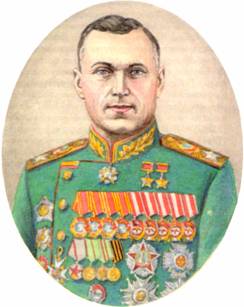 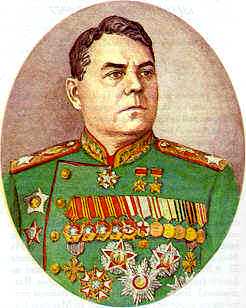 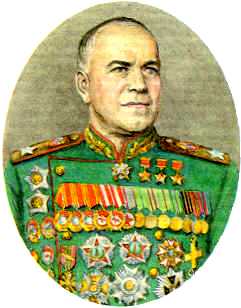 ___________________       ___________________________  _______________________17.(3 балла) Подпиши имена героев-пионеров: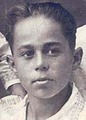 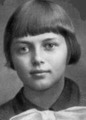 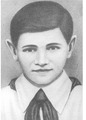 _____________________________________________________________________________18. (6 баллов) О каких событиях Великой Отечественной войны повествуют строки стихотворений? Когда и где происходили описываемые события? (дать развернутый ответ)А) Я крепость, я крепость!    Я бьюсь. Я не сдамся врагу.    А смерть – это просто нелепость,    Ее я принять не могу…    …Я бьюсь за солдатскую честь…    …Здесь только убитые есть.    Мой дом окружен и отрезан.    Мне трудно. Опять и опять.    И если не хватит железа –     Я буду камнями стрелять.Б)  Казалось, было холодно цветам,                         И от росы они слегка поблёкли.     Зарю, что шла по травам и кустам,    Обшарили немецкие бинокли.     Такою все дышало тишиной,     Что вся земля еще спала, казалось.     Кто знал, что между миром и войной     Всего каких-то пять минут осталось!..В)  В ноябре стальная лава    Поползла к столице вновь,    Но в ответ взвилася слава    Двадцати восьми бойцов.    И сказал Клочков Василий    Те бессмертные слова,     И бойцы не отступили –    Позади была Москва!19.(3 балла) Город Саратов не был захвачен фашистами, но находился в прифронтовой зоне. А поэтому подвергался авиационным ударам. Несмотря на это, город трудился под лозунгом «Всё для фронта, всё для победы!». Расскажите, какой вклад внесла Саратовская область в общую Победу над фашистской Германией.20. (3 балла) Кому история приписывает слова: «Велика Россия, а отступать некуда: позади Москва!». Расскажите, что вы об этом знаете. а) Г.К. Жукову;б) И.В. Сталину;в) В.Г. Клочкову;г) К.К. Рокоссовскому.21. (3 балла) Впиши фамилию летчика. Что вы о нём знаете?В ночь на 7 августа 1941 года фашистский бомбардировщик пытался прорваться к Москве. Навстречу фашистскому пирату вылетел наш летчик. На высоте 4 км  (фамилия) _______________________________     принял решение идти на таран и винтом своего самолета отрубил хвост немецкому бомбардировщику.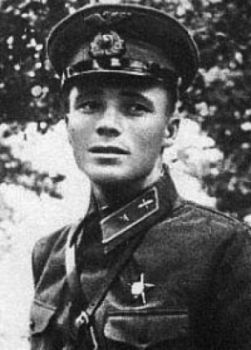 22. (5 баллов) Напишите небольшой рассказ о своих родственниках, внесших вклад  в  Победу в Великой Отечественной войне. (Информацию можно взять с сайта «Подвиг народа»)Мы благодарны  нашим предкам за их бессмертный подвиг, огромную волю и желание жить!